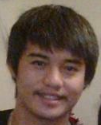 JHONJHON.366507@2freemail.com OBJECTIVELooking for the position of security guard with a reputed organization.PERSONAL PROFILEDate of Birth		: 	December 4, 1988Place of Birth		:  	Nalbuan Baay Licuan AbraCitizenship		:	FilipinoReligion			: 	Roman CatholicVisa Status		: 	Visit VisaEDUCATIONAL BACKGROUNDTertiary			:	Abra Vallery College of Bangued—Bachelor of Computer Secretarial				2006-2009Secondary		:	Baay National High School				2002-2006Primary			:	Nalbuan Elementary School				1996-2002PROFESIONAL/WORK EXPERIENCE Office of the Municipal Mayor			Security Guard2011-2012Poblacion Lacub, Abra PhilippinesResponsibilitiesObserving for signs of crime or disorder and investigate disturbances to ensure the safety of Town Head Officer. Report in detail any suspicious incidents to superior and act lawfully in direct defense to provide security.PERSONAL SKILLSAbility to resolve customer complaints and concerns.Skilled in utilizing building security to persons, lock systems and procedures.Ability to handle all kinds of challenging situations with a great success.Dynamic, result oriented and self motivated.TRAININGBasic Food Hygiene Training	October 27, 2014